Монтаж соединителей РС, РРС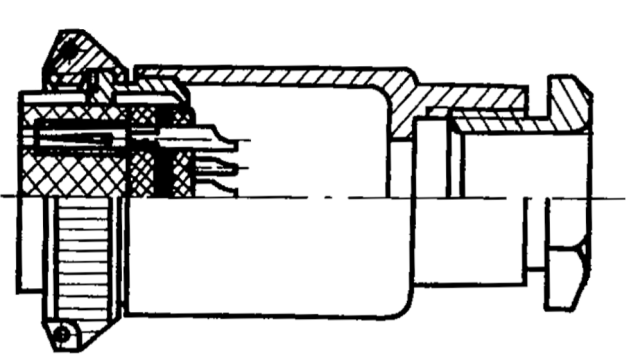 Нормативные ссылки:- ГЕО.364.215ТУ –  технические условия типов РРС3, РРС4, РРС5, РРС6 (РРС);- АВ0.364.047 ТУ – технические условия на соединители типов РСГАТВ, РСГБАТВ, РСГТВ, - РСГБТВ, РСАТВ, РСБАТВ, РСТВ, РСБТВ (РС);- ОСТ 92-8589-2003 – отраслевой стандарт «Кабели. Монтаж соединителей типов РС, МР1 и РРС»;- ОСТ4 Г0.010.016 –  электромонтаж кабельных изделий в соединители.Нарезка кабеляНарезку кабеля выполнять на машине для мерной резки. Допускается производить нарезку кабеля ручным инструментом. Длина кабеля выбирается в соответствии с конструкторской документацией.Припуск на заделку выбирается в соответствии с таблицей 7.1 (в таблице указаны длины жил кабеля или проводов в прямых соединителях для наружного ряда проводов, а в угловых соединителях для внутреннего ряда проводов). Длина проводов, подходящих к контактам находящимся ближе к центру соединителя, должна быть пропорционально уменьшена для прямых соединителей или пропорционально увеличена для угловых соединителей.Таблица 7.1 Длину каждого провода (жилы) кабеля, подходящего к внутренним контактам соединителя, рекомендуется определять по месту.Установка параметров нарезки в соответствии с инструкцией на машину для мерной резки.  Зачистка проводаКонцы проводов и жил кабеля следует зачистить на длину 8-10 мм.Установка параметров зачистки в соответствии с инструкцией на машину для зачистки.  Монтаж соединителяОбщие требования на монтаж соединителей РС(РРС)В соединители типов РС по АВ0.364.047 ТУ, типов РРС по ГЕ0.364.215 ТУ следует монтировать наборные кабели из неэкранированных и экранированных проводов, а также кабели промышленного изготовления.- монтаж выполнять припоем ПОС 61 ГОСТ 21930, температура жала паяльника           Т=240- 270 °С, время пайки 3-5 с. Поверхность пайки предварительно обезжиривается и флюсуется флюсом ФКТ или аналогичным;- при монтаже соединителя площадь сечения проводов подводимых к контактам соединителя не должна превышать 0,5 мм2. Провода сечением 0,03 мм2  в контакты соединителя устанавливаются с применением специальных наконечников (приложение А.                     ОСТ 92-85-89-2003);- допускается одноразовая перепайка контактов;- пайку герметичных соединителей производить  в сочлененном виде с ответными технологическими частями;- при монтировании наборных кабелей резервные контакты в соединителе необходимо запаять отрезками проводов одной из марок, которыми производится монтаж. Рекомендуемая длина резервных проводов 40-100 мм. Концы резервных проводов следует заделать в общий жгут в соответствии с рисунком 6.1.ВНИМАНИЕ: для избежания местного утолщения кабеля при укладке резервных проводов в жгут, рекомендуется выбирать разные длины резервных проводов.Изоляция резервных проводов выполняется в соответствии с рисунками 6.2-6.4;ВНИМАНИЕ: резервные контакты не следует запаивать в соединителях, заливаемых герметиком.- установка перемычек между контактами выполняется внутри соединителя из провода различного сечения в виде петли в соответствии с рисунком 6.5. Допускается выводить перемычки в кабель за корпус соединителя на длину 100-150 мм;- размер изоляционных трубок выбирается в зависимости от диаметров хвостовиков контактов и проводов с обеспечением их плотной посадки. Длина трубок должна перекрывать изоляцию провода на длину не менее 3 мм, а в малогабаритных соединителях не менее 2 мм. При плотном расположении контактов допускается устанавливать изоляционные трубки не на все контакты соединителя, при условии обеспечения изоляции между соседними контактами.ВНИМАНИЕ: при заливке электрического монтажа герметиком, изоляционные трубки на хвостовики контактов не ставятся.Последовательность монтажа соединителей РС(РРС).Заделка экранированных и неэкранированных кабелей и пакетов, а так же разделка и монтаж экрана производится аналогично п.6.4, за исключением сборки и разборки соединителя и пайки проводов в контакты соединителя. Пайку проводов в контакты соединителя  производить в соответствии с рисунком 7.1.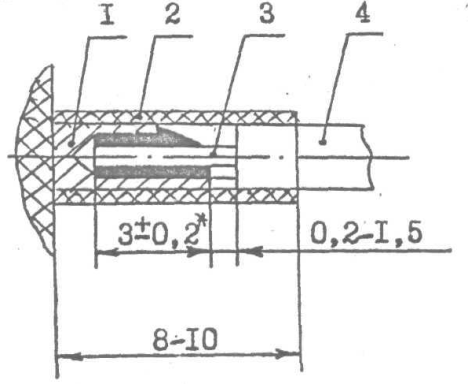 1-контакт; 2-трубка изоляционная; 3-жила провода; 4-проводРисунок 7.1Сборка соединителя кабельного производится в следующей последовательности:кожух наворачивают на корпус соединителя, устанавливают шайбу заземления в корпус соединителя и прижимают штуцером.Разборка соединителя осуществляется в обратной последовательности.Контроль (прозвонка)Осуществить контроль целостности связей (методом “прозвонки”) в соответствии со схемой электрической.Не допускается подсоединение измерительных приборов непосредственно к контактам соединителя.ВНИМАНИЕ: прозвонку соединителей следует производить с применением технологической ответной части.Контроль ОТККонтроль качества монтажа производят аналогично п.6.6.Тип соединителяПрямой соединительУгловой соединительТип соединителяРазвернутая длина разделанного кабеляРазвернутая длина разделанного кабеляТип соединителянаружного рядавнутреннего рядаРС(РРС)44-54-5РС(РРС)74-54-5РС(РРС)105-65-6РС(РРС)196-86-8РС(РРС)328-108-10РС(РРС)5010-1210-12